Тутаевский муниципальный районгородское поселение ТутаевПаспорт инвестиционной площадки № 1.2Общий план месторасположения участка 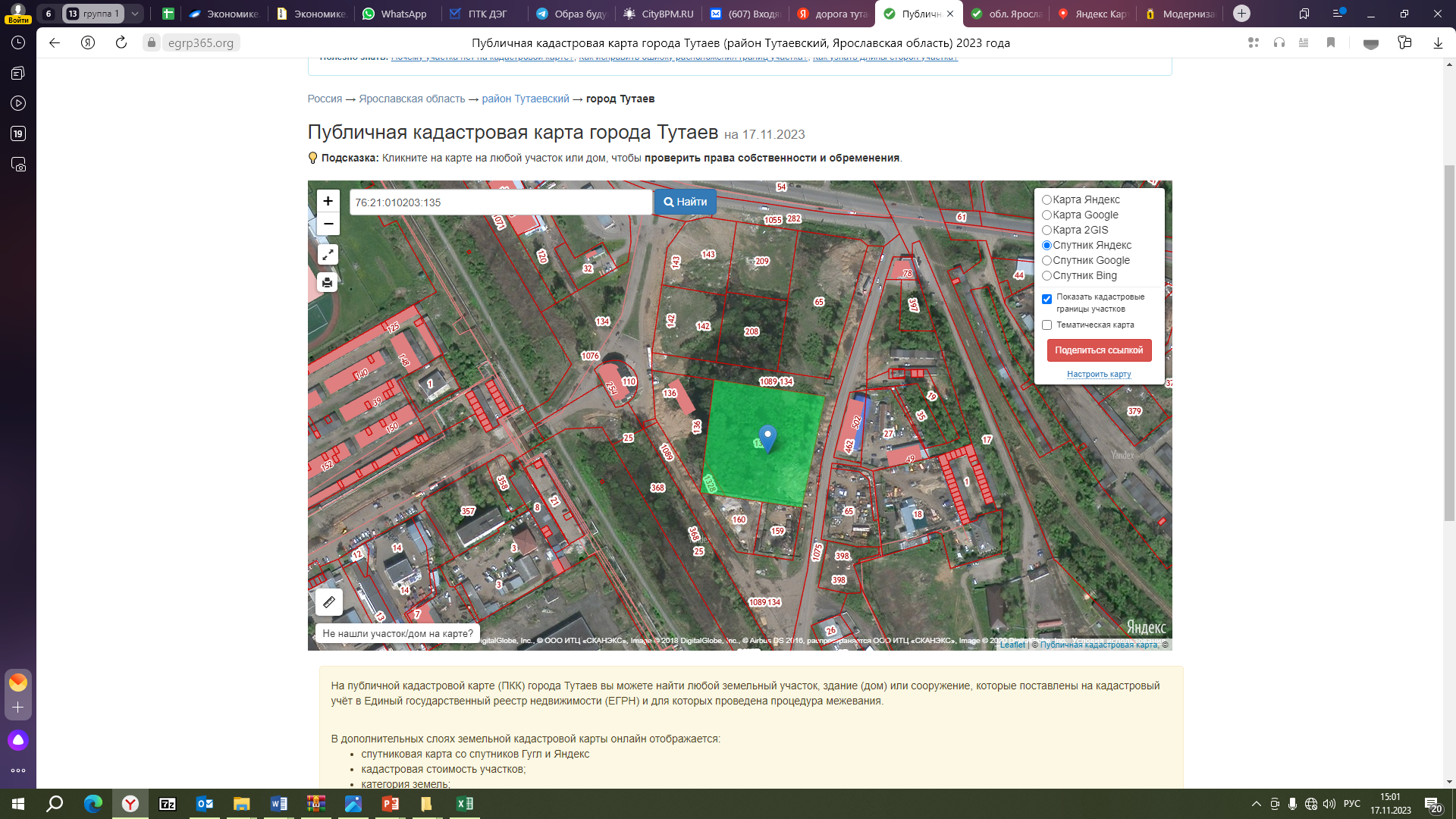 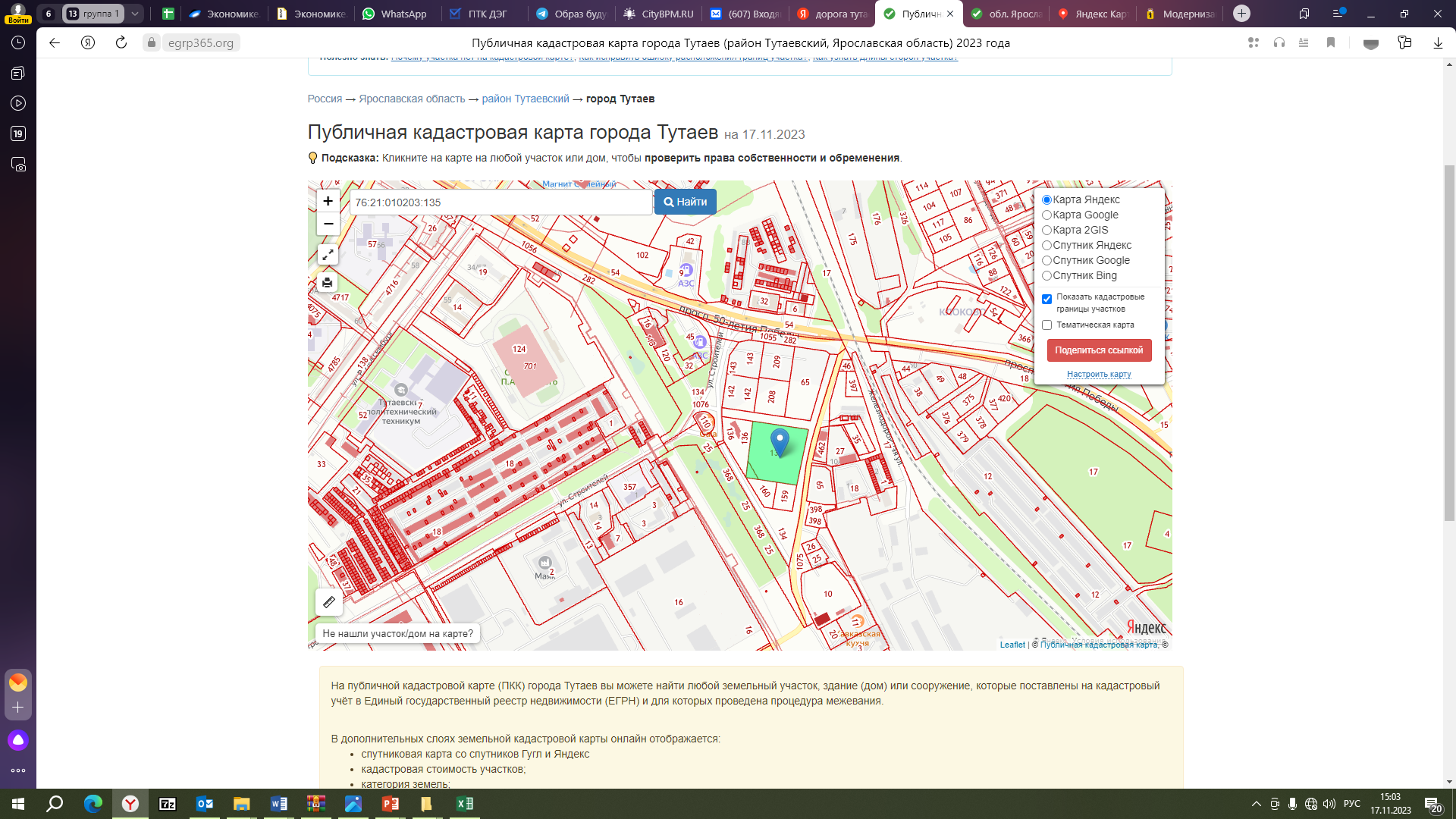 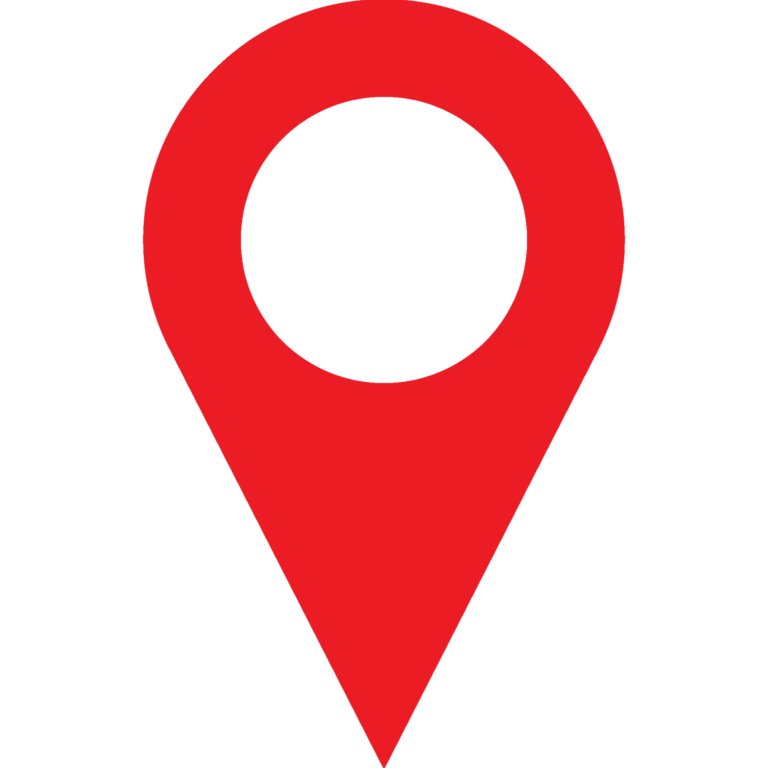 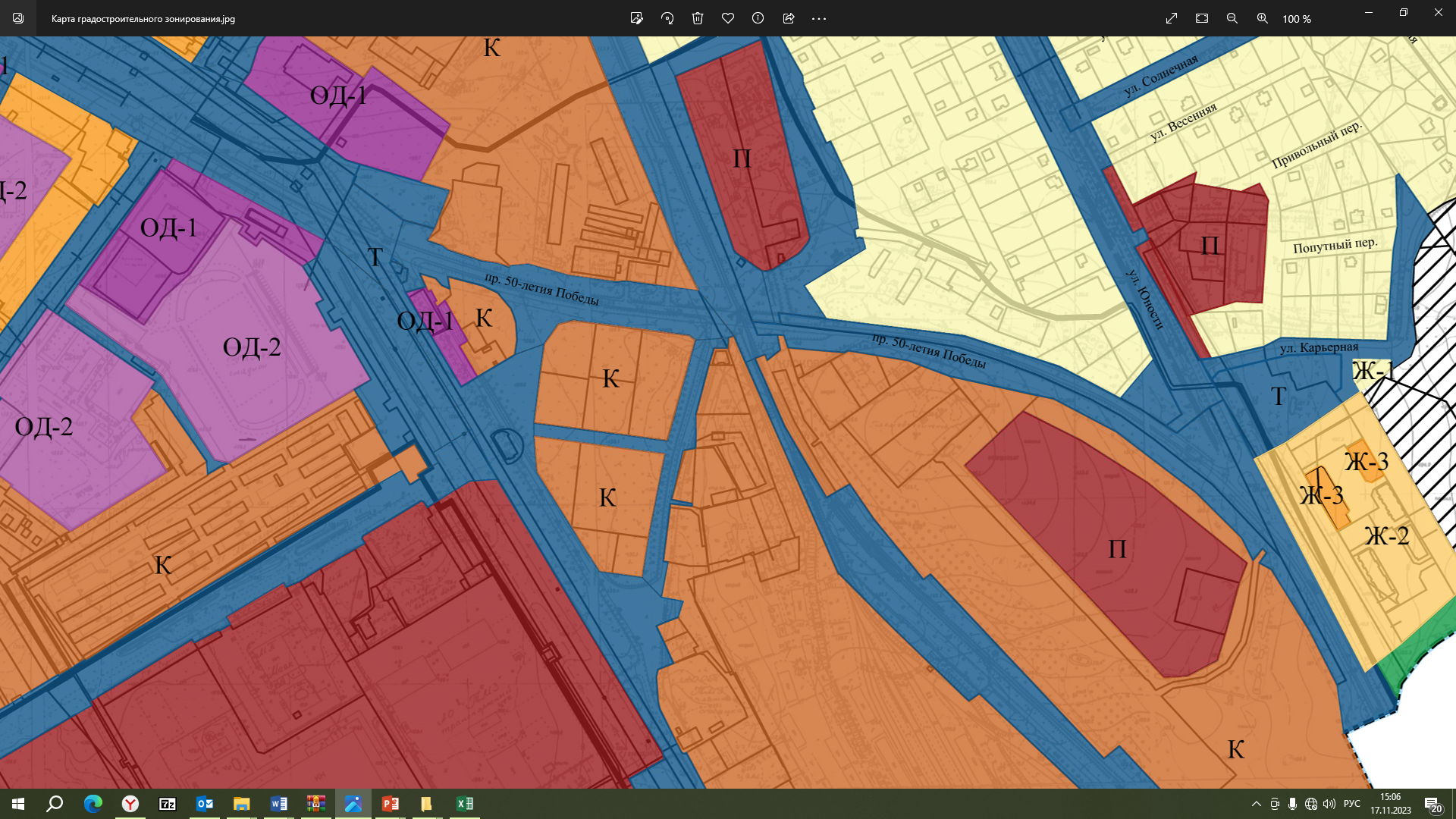 АтрибутЗначениеОбщая информацияОбщая информацияНазвание площадкиЗемельный участок для производственных целейПоселение/городской округгородское поселение ТутаевМесторасположение/адрес площадкипроспект 50-летия ПобедыОбщая площадь8 604 кв. м. (0,8604 га)Возможность увеличения площадки (на га)НетФорма собственности на землюГосударственная собственностьСобственник земельного участка, контактная информацияАдминистрация Тутаевского муниципального района (АТМР):- Управление муниципального имущества АТМР: Израйлева Александра Вадимовна, заместитель Главы АТМР по имущественным вопросам – начальник управления муниципального имущества АТМР, тел. (48533) 20055;- Управление экономического развития и инвестиционной политики АТМР:Громова Юлия Владимировна, начальник управления экономического развития и инвестиционной политики АТМР, тел. (48533) 70859Государственный орган исполнительной власти или орган местного самоуправления, уполномоченный на распоряжение земельными участками, находящимися в государственной собственностиУправление муниципального имущества АТМРКадастровый номер земельного участка76:21:010203:135Категория земель Земли населенных пунктов Основные виды разрешенного использования, предусмотренные ПЗЗ (возможность изменения вида)Согласно ПЗЗ ГП Тутаев земельный участок расположен в зоне «К» – коммунально-складская зона.Виды разрешенного использования: Хранение автотранспорта (2.7.1)Размещение гаражей для собственных нужд (2.7.2)Коммунальное обслуживание (3.1)Ветеринарное обслуживание (3.10)Служебные гаражи (4.9)Объекты дорожного сервиса (4.9.1)Производственная деятельность (6.0)Связь (6.8)Склад (6.9)Складские площадки (6.9.1)Трубопроводный транспорт (7.5)Специальное пользование водными объектами (11.2)Земельные участки (территории) общего пользования (12.0)Способ предоставления (возможные варианты)АрендаКадастровая стоимость земли (рублей за 
кв. м)/ стоимость арендыРазмер арендной платы определяется в соответствии со статьей 39.7 Земельного Кодекса РФ. Начальная стоимость арендной платы на льготных условиях – 0,066% от кадастровой стоимости, через аукцион – 10% от кадастровой стоимостиСрок аренды (минимальный/ максимальный), летВ случае предоставления с целью капитального строительства срок аренды рассчитывается в соответствии Приказом Минстроя от 15 мая 2020 г. № 264/пр в зависимости от желаемого вида разрешенного использования от 18 до 128 месяцев, либо в соответствии с Соглашением между Правительством Ярославской области и инвестором.УдаленностьУдаленностьРасстояние до г. Ярославля36 кмРасстояние до г. Москвы300 кмРасстояние до аэропорта Туношна65 кмРасстояние до узловой ж/д станции Ярославль Главный35 кмРасстояние до ж/д станции Тутаево3 кмРасстояние до Ярославского речного порта36 кмУдаленность от крупнейших автодорог (автомагистралей)до а/д Ярославль-Рыбинск (пр-т 50-летия Победы) 0,15 км, до автомагистрали М8 Москва-Холмогоры 40 кмРасстояние до ж/д ветки0,16 кмРасстояние до соседних предприятий и организаций менее 1 кмРасстояние до жилой застройки0,14 кмИнженерная инфраструктураИнженерная инфраструктураЭлектроэнергия:- свободная мощность (кВт)- техническая возможность подачи (кВт)- удалённость от точки подключения (км)- 150 кВт на уровне напряжения 0,4 кВ- 150 кВт- 10 м от ТП-75Газоснабжение:- свободная мощность (м3/год)- техническая возможность подачи (м3/год)- удалённость от точки подключения (км)возможность технологического присоединения существует. для определения свободной мощности существующих сетей необходимо знать максимальный часовой расход газа, планируемого к потреблению объектами капитального строительства, предполагаемыми к размещениюВодоснабжение:- свободная мощность (м3/сут)- техническая возможность подачи (м3/сут)- удалённость от точки подключения (км)возможность технологического присоединения существуетВодоотведение:- свободная мощность (м3/сут)- техническая возможность подачи (м3/сут)- удалённость от точки подключения (км)техническая возможность имеется в водонапорный коллектор со строительством КНСЛивневая канализация:Наличие/возможность сброса на рельеф/удалённость от водоёмов (км)Централизованная ливневая канализация отсутствуетОрганизация автомобильных съездов: техническая возможность, условия примыканияДаТелекоммуникации:наличие/удаленность до точки подключения Ориентировочная точка подключения к РСПД-АТС г. Тутаев, пр. 50-летия Победы, д.13Охранные зоны, особо охраняемые территории, скотомогильники, кладбища, сады: наличие\удаленность в км.- Санитарно-защитная зона (СЗЗ) ПАО «Тутаевский моторный завод» в границе участка (около 40%)Дополнительные сведенияДополнительные сведенияОбременения (аренда, сервитуты, бессрочное пользование)НетНаличие на участке зданий и сооружений (указать какие)Свободен от застройкиИнженерная инфраструктура объектов (описание)НетПредложения по использованию площадкиРазмещение объектов дорожного сервиса, объектов технического обслуживания автотранспортных средствПримечания Фотографические материалы.Общий план месторасположения участка.